ПРИЛОЖЕНИЕ КЪМ ПУБЛИЧНА ПОКАНА ПО РЕДА НА ГЛАВА ОСЕМ „А“ ОТ ЗАКОНА ЗА ОБЩЕСТВЕНИТЕ ПОРЪЧКИ, С ПРЕДМЕТ: „Доставка на спортно оборудване и уреди, за нуждите на Бюро по защита при главния прокурор, по две обособени позиции: Обособена позиция № 1:  Доставка на оборудване за практикуване на бойно-приложни спортове; Обособена позиция № 2: Доставка на принадлежности за спортна зала.I. Пълно описание на предмета на поръчката и технически спецификации: Предметът на настоящата обществена поръчка включва: Доставка на спортно оборудване и уреди, за нуждите на Бюро по защита при главния прокурор, по две обособени позиции: Обособена позиция № 1:  Доставка на оборудване за практикуване на бойно-приложни спортове; Обособена позиция № 2: Доставка на принадлежности за спортна зала.Техническа спецификация по Обособена позиция № 1: Доставка на оборудване за практикуване на бойно-приложни спортове.Техническа спецификация по Обособена позиция № 2: Доставка на принадлежности за спортна зала.Предложените от участника принадлежности и оборудване трябва напълно да отговарят на техническата спецификация.Доставените принадлежности и оборудване следва да са нови и неупотребявани.Изпълнителят е длъжен да осигури подходяща опаковка, гарантираща безопасно транспортиране на стоките.Търговска гаранция:Гаранцията на доставяните принадлежности и оборудване да е не по-малко от 2 години. Срокът за гаранционно обслужване започва от деня, следващ подписването на двустранни приемно-предавателни протоколи, удостоверяващи доставката на стоките на посочения от Възложителя адрес. 	Техническото предложение на участника следва да съдържа подробно описание на начина за изпълнение на поръчката, в съответствие с изискванията на Възложителя, посочени в настоящия раздел.Посочените по-горе изисквания се отнасят за всички обособени позиции.Изискванията по техническите спецификации се считат за задължителни минимални изисквания към офертите. Неспазването им води до некласиране на участника от процедурата.II. Прогнозна стойност на обществената поръчка:Прогнозната стойност на обществената поръчка е в размер до 14016.00 лв. без ДДС. (четиринадесет хиляди и шестнадесет лева) без вкл. ДДС, разделена по обособени позиции, както следва:Обособена позиция № 1 – 8041 лв. /осем хиляди и четиридесет и един/ без включен ДДС.Обособена позиция № 2 - 5975  лв. /пет хиляди деветстотин седемдесет и пет/ без включен ДДС.Предложения, надхвърлящи прогнозната стойност по съответната обособена позиция, няма да бъдат разглеждани и оценявани от Възложителя.III. Изисквания на възложителя за изпълнение на поръчката: Срок на договора/ите:Срокът на действие на договора за всяка от двете обособени позиции е до изтичане на срока за отстраняване на гаранционна повреда, считано от датата на изтичане на срока за гаранционното обслужване на стоките, по съответната обособена позиция.Срок за изпълнение на доставките:За всяка от обособените позиции срокът за изпълнение на доставките е 	до 3 /три/ месеца, считано от датата на сключване на договор за обществената поръчка.Срок за гаранционно обслужване: За всяка от обособените позиции срокът за гаранционно обслужване следва да е не по-кратък от 2 /две/ години. Срокът за гаранционно обслужване започва от деня, следващ подписването на двустранни приемно-предавателни протоколи, удостоверяващи доставката на стоките на посочения от Възложителя адрес. Срок за отстраняване на повреди и/или дефекти, проявили се в рамките на гаранционния срокЗа всяка от обособените позиции срокът за отстраняване на повреди и/или дефекти, проявили си в рамките на гаранционния срок, е не повече от 10 работни дни. Срокът започва да тече от момента на уведомяване на Изпълнителя за повредата или недостатъка. Възложителят може да направи уведомяването по факс, и-мейл адрес или по поща с писмо с обратна разписка.Условия за гаранционно обслужванеПрез гаранционния срок Изпълнителят е длъжен да осигури гаранционно обслужване на доставените стоки. Гаранционното обслужване се осъществява на място или в сервиз на Изпълнителя. Товаро-разтоварните разходи, както и разходите за транспорт до сервиза и обратно, са за сметка на Изпълнителя. При приемането на стоките за гаранционен ремонт Изпълнителят е длъжен да осигури подходяща опаковка, гарантираща безопасно транспортиране, в случаите когато това е необходимо.6. Място на изпълнение на поръчката:6.1 Доставката на стоките  за всяка обособена позиция се извършват на адрес:  гр. София, ул. „Майор Векилски“ №2, ет.2 6.2 Доставката на стоките по всяка обособена позиция се извършва в работното време на Бюрото по защита при главния прокурор и се предава на определено от Възложителя материалноотговорно лице, след предварително уговорен за това час. Работното време на Бюрото по защита при главния прокурор е от 8:30 до 17:00 часа от понеделник до петък.6.3 Всяка доставка се удостоверява с подписване на приемно-предавателен протокол за доставените стоки.6.4.При доставката, стоките следва да бъдат придружени със следните документи:- гаранционна карта на производителя.IV.ИЗИСКВАНИЯ КЪМ УЧАСТНИЦИТЕ	Възложителят не поставя изисквания към участниците.V. ЦЕНА И УСЛОВИЯ ЗА ПЛАЩАНЕ:5.1.Цената на доставката е крайна и в нея са включени всички разходи, свързани с доставката до посочените от Възложителя места, съгласно представената ценова оферта на ИЗПЪЛНИТЕЛЯ, в това число, но не само – транспортни разходи, товаро-разтоварни разходи и пр.5.2.Цената на доставката е определена в лева без включен ДДС и не подлежи на завишение през периода на изпълнение на договора.5.3.Възложителят заплаща авансово цялата стойност по договора за обществена поръчка за съответната обособена позиция, в срок до 10 (десет) работни дни, считано от датата на сключване на договора, след представяне от страна на ИЗПЪЛНИТЕЛЯ на издадена фактура (хартиена или електронна, съгласно Закона за електронния документ и електронния подпис) за доставка на стоките по съответната обособена позиция.5.4. За гарантиране на авансово изплатената сума по договора, участникът избран за изпълнител, следва да представи на Възложителя гаранция за авансово плащане, преди сключването на договора.5.5. Гаранция за авансово плащане е в размер на 100% (сто процента) от стойността на договора с ДДС.5.6. Гаранцията за авансово плащане следва да бъде представена под формата на парична сума или оригинал на банкова гаранция за авансово плащане, издадена в полза на Възложителя, съгласно образец (Приложение № 4), представен към настоящата документация и валидна от датата на издаването й, до най-малко 15 дни след изтичане на срока за доставка на стоките. В случай че Изпълнителят избере да представи гаранцията под формата на парична сума, същата следва да бъде преведена по банкова сметка на Възложителя както следва: Българска народна банка,Банков код  BIC: BNBGBGSD,Банкова сметка IBAN: BG 37 BNBG 9661 3300 1391 015.7. Гаранцията за авансово плащане се задържа и освобождава от възложителя в съответствие с условията на договора.5.8. Начин на плащане – по банков път, с платежно нареждане в български лева. Плащането се осъществява по банкова сметка, посочена от Изпълнителя.VI. КРИТЕРИЙ ЗА ОЦЕНКА.Критерий за оценка на офертите по двете обособени позиции е „най-ниска цена“.На първо място се класира участникът, предложил най-ниска за изпълнението на поръчката по съответната обособена позиция.VII. Срок за валидност на офертата: не по-малко от 60 (шестдесет) календарни дни, считано от крайния срок за представяне на офертите.VIII. Съдържание на офертата:1. Данни за лицето, което прави предложението: посочване на единен идентификационен код съгласно чл. 23 от Закона за търговския регистър, БУЛСТАТ и/или друга идентифицираща информация в съответствие със законодателството на държавата, в която кандидатът или участникът е установен, както и адрес, включително електронен, за кореспонденция при провеждането на процедурата.Когато участник в процедурата е обединение, което не е юридическо лице, документите по тази точка се представят за всяко физическо или юридическо лице, включено в обединението.При участници обединения - копие на договора за обединение, а когато в договора не е посочено лицето, което представлява участниците в обединението - и документ, подписан от лицата в обединението, в който се посочва представляващият;2. Техническо предложение за изпълнение на поръчката по съответната обособена позиция (Приложение № 2.1.; Приложение № 2.2.);3. Ценово предложение по съответната обособена позиция (Приложение № 3.1; Приложение № 3.2.);4. Попълнен образец на оферта с посочен срок на валидност (Приложение № 1);5. Пълномощно на лицата, подписали офертата, в случай, че представителната им власт произтича от пълномощното.Съдържанието на офертата се представя в запечатан непрозрачен и надписан плик, на адрес: гр. София, бул. Витоша № 2, Съдебната палата, партер, стая 79, „Информационен център“ на Прокуратурата на Република България.Пликът с офертата се надписва, както следва:ОФЕРТА ДОПРОКУРАТУРА НА РЕПУБЛИКА БЪЛГАРИЯбул. ”Витоша” № 2гр. София За участие по Глава Осма „а“ от ЗОП чрез публична покана, с предмет Доставка на спортно оборудване и уреди за нуждите на Бюро по защита при главния прокурор по две обособени позиции, както следва:Обособена позиция № 1:  Доставка на 	оборудване за практикуване на бойно-приложни спортове.Обособена позиция № 2: Доставка на принадлежности за спортна зала.за обособена позиция №………………………………(посочва се номера на обособената позиция, за която участникът подава оферта) ......................................................................................................................................................./име на Участника /.......................................................................................................................................................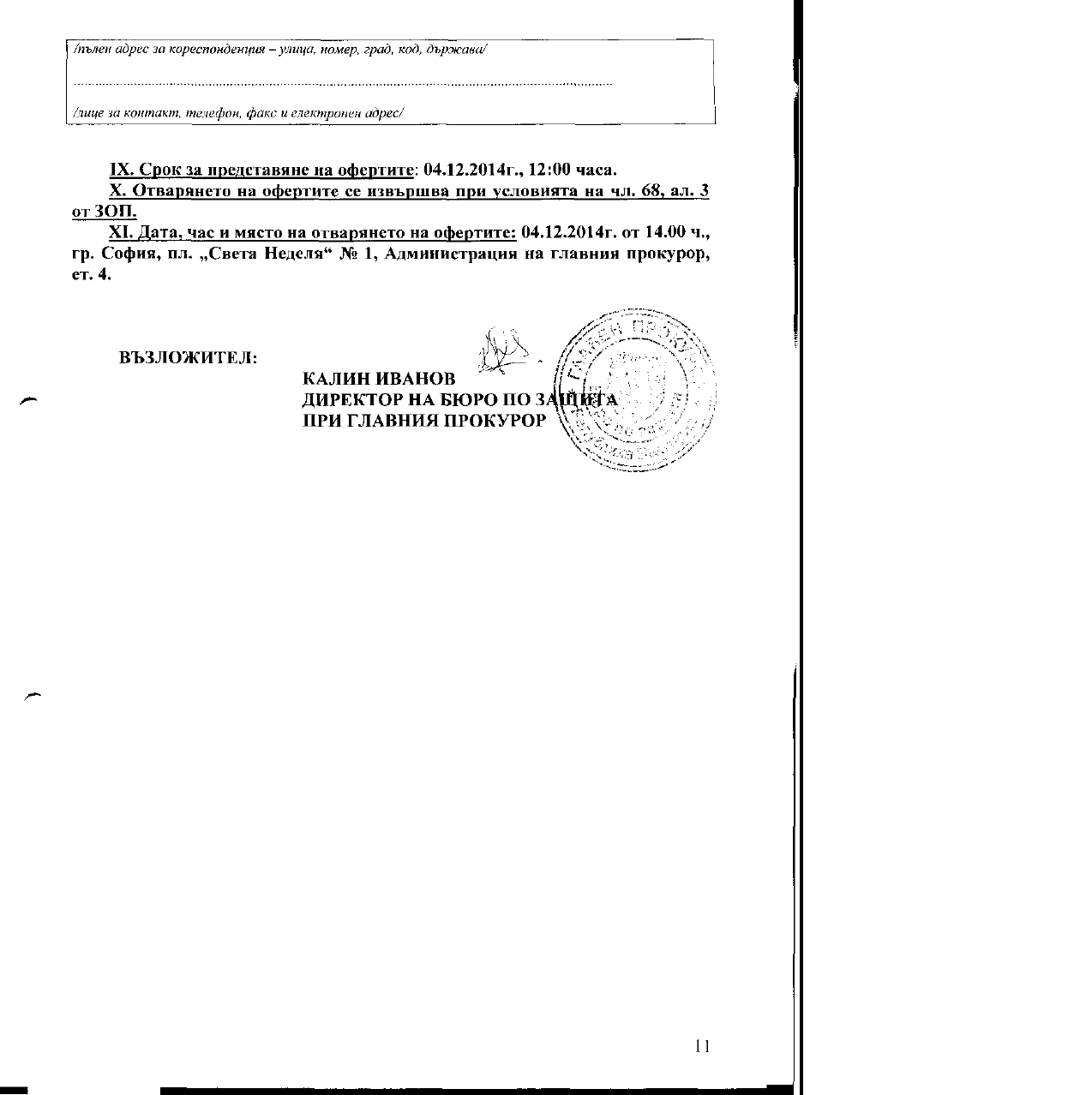 Приложение № 1ДоПрокуратура на Република България,бул. “Витоша” № 2, София, 1000ОФЕРТАЗа участие в процедура по глава осем „а” от ЗОП за възлагане на обществена поръчка, с предмет: Доставка на спортно оборудване и уреди за нуждите на Бюро по защита при главния прокурор по две обособени позиции, както следва:Обособена позиция № 1:  Доставка на 	оборудване за практикуване на бойно-приложни спортове.Обособена позиция № 2: Доставка на принадлежности за спортна зала.за обособена позиция № ….. – „……………….“от ................................………………….....................................(пълно   наименование   на   участника  и   правно-организационната   му   форма), представлявано от ……………………………….............................………………………… (собствено, бащино, фамилно име, ЕГН и длъжност на представляващия участника, адрес за кореспонденция), с ЕИК: ………………..................................…………… с адрес на управление: ................................…………………………….., ИН по ДДС ……………, БУЛСТАТ:……………………………..,банкова сметка …………………….………,банков код…………………………….., банка ……………………………………..., УВАЖАЕМИ ДАМИ И ГОСПОДА,След запознаване с публичната покана по глава осем „а“ от ЗОП,  З А Я В Я В А М Е:1. Желаем да участваме в процедурата за възлагане на обществена поръчка по ЗОП чрез публична покана с посочения по-горе предмет. 2. Тази оферта е със срок на валидност …........ (с думи) календарни дни, считано от крайния срок за представяне на офертите.3. Поемаме ангажимента да изпълним поръчката в сроковете, съгласно посочените от Възложителя в поканата изисквания, считано от датата на влизане в сила на договора за изпълнение на обществената поръчка.4. Приемаме всички изисквания, посочени от Възложителя в публичната покана.Дата …………2014 г.	С уважение: (трите имена, подпис и печат) Приложение № 2.1.							 ДоПрокуратурата на Република Българиягр. София, бул. „Витоша” № 2ТЕХНИЧЕСКО ПРЕДЛОЖЕНИЕ  ЗА  ИЗПЪЛНЕНИЕ НА ПОРЪЧКАТАза участие в процедура за възлагане на обществена поръчка чрез публична покана по реда на Глава осем „а“ от ЗОП, с предмет: „………………..”, по обособена позиция № ….. – „………………………….“.ОТУчастник: .......................................................................................................;Адрес: .............................................................................................................;Тел.: .............., факс: .............;регистриран по ф.д. №................/………….. по описа на ........................... Окръжен/Градски съд;ИН по ДДС: ..........................., ЕИК по БУЛСТАТ ................................;Представлявано от .........................................................................................УВАЖАЕМИ ГОСПОДА,С настоящото декларираме:Запознати сме с условията, посочени в Публичната покана. Приемаме изцяло, без резерви или ограничения всички условия на настоящата обществена поръчка.Предлагаме следното техническо предложение за изпълнение на поръчката, съгласно изискванията на Възложителя:Срок за изпълнение на доставките:……………………………Срок за гаранционно обслужване:…………………………….Срок за отстраняване на повреди и/или дефекти, проявили се в рамките на гаранционния срок:……………………………….Място за изпълнение на доставката:………………………… /Участникът следва да попълни с конкретно предложение всяко от посочените по-горе изисквания /Декларирам, че доставяните стоки ще са нови и неупотребявани.Декларирам, че при доставката стоките ще бъдат  придружени със следните документи:- гаранционна карта на производителя.	6. Декларирам, че ще осигуря подходяща опаковка, гарантираща безопасно транспортиране на стоките.7.Технически характеристики на предлаганите стоки:Всеки участник попълва дясната колона на таблиците с конкретните данни на своето предложение за съответния вид стока. Под тях може да запише в табличен или текстов формат допълнителна информация, допълваща данните в таблиците или разширяваща кръга на техническите параметри на предложението с нови показатели. Попълването на данните за посочените в таблиците показатели е задължително.Оборудване за практикуване на БОЙНО-ПРИЛОЖНИ СПОРТОВЕ.Дата:…………2014 г.                                  Подпис и печат                                                                                      (име)					                                                                           (длъжност)Приложение № 2.2.							 ДоПрокуратурата на Република Българиягр. София, бул. „Витоша” № 2ТЕХНИЧЕСКО ПРЕДЛОЖЕНИЕ  ЗА  ИЗПЪЛНЕНИЕ НА ПОРЪЧКАТАза участие в процедура за възлагане на обществена поръчка чрез публична покана по реда на Глава осем „а“ от ЗОП, с предмет: „………………..”, по обособена позиция № ….. – „………………………….“.ОТУчастник: .......................................................................................................;Адрес: .............................................................................................................;Тел.: .............., факс: .............;регистриран по ф.д. №................/………….. по описа на ........................... Окръжен/Градски съд;ИН по ДДС: ..........................., ЕИК по БУЛСТАТ ................................;Представлявано от .........................................................................................УВАЖАЕМИ ГОСПОДА,С настоящото декларираме:Запознати сме с условията, посочени в Публичната покана. Приемаме изцяло, без резерви или ограничения всички условия на настоящата обществена поръчка.Предлагаме следното техническо предложение за изпълнение на поръчката, съгласно изискванията на Възложителя:Срок за изпълнение на доставките:………………………………….Срок за гаранционно обслужване:…………………………………..Срок за отстраняване на повреди и/или дефекти, проявили се в рамките на гаранционния срок:Място за изпълнение на доставката: ……………………………/Участникът следва да попълни с конкретно предложение всяко от посочените по-горе изисквания /Декларирам, че доставяните стоки ще са нови и неупотребявани.Декларирам, че при доставката стоките ще бъдат  придружени със следните документи:- гаранционна карта на производителя.	6. Декларирам, че ще осигуря подходяща опаковка, гарантираща безопасно транспортиране на стоките.7.Технически характеристики на предлаганите стоки:Всеки участник попълва дясната колона на таблиците с конкретните данни на своето предложение за съответния вид стока. Под тях може да запише в табличен или текстов формат допълнителна информация, допълваща данните в таблиците или разширяваща кръга на техническите параметри на предложението с нови показатели. Попълването на данните за посочените в таблиците показатели е задължително.ПРИНАДЛЕЖНОСТИ ЗА СПОРТНА ЗАЛА.Дата:…………2014 г.                                  Подпис и печат                                                                                      (име)					                                                                           (длъжностПриложение№ 3.1.                                                       ЦЕНОВО ПРЕДЛОЖЕНИЕв процедура по реда на Глава осем „а” от ЗОП, за възлагане на обществена поръчка, с предмет: „…………….“, за обособена позиция № ….. – „……………….“.Настоящото ценово предложение е подадено от ……………………………(пълно   наименование   на   участника  и   правно-организационната   му   форма),и подписано от…………………………………………..……………………………(собствено, бащино, фамилно име, ЕГН и длъжност на представляващия участника, адрес за кореспонденция)УВАЖАЕМИ ДАМИ И ГОСПОДА,След като се запознахме с изискванията и условията, посочени с публичната покана по глава осем „а“ от ЗОП, с предмет „……….“, за обособена позиция № ….. – „……………….“, сме съгласни да изпълним доставките, предмет на обществената поръчка, в съответствие с изискванията на Възложителя и Техническото ни предложение, както следва:Предлагаме на вниманието Ви следното ценово предложение:Общата стойност за изпълнение на поръчката по обособена позиция № ….. – „……………………………“ е: …………………………лева (словом:…….….) без включен ДДС.Общата стойност за изпълнение на поръчката по обособена позиция № ….. – „……………………………“ е: …………………………лева (словом:…….….)  с включен  ДДС……….............../………………./лева.Декларираме, че предлаганата цена на стоките е крайна и в нея сме включили всички разходи, свързани с тяхната доставка до посоченото от Възложителя място, в т.ч., но не само: транспортните разходи, товаро-разтоварни разходи и пр.      Ценовата таблица e с единични цени и обща цена за всички предложени артикули, без включен ДДС.Дата:…………2014 г.                                   Подпис и печат……………..  (трите имена, подпис и печат)Приложение№ 3.2.                                                       ЦЕНОВО ПРЕДЛОЖЕНИЕв процедура по реда на Глава осем „а” от ЗОП, за възлагане на обществена поръчка, с предмет: „…………….“, за обособена позиция № ….. – „……………….“.Настоящото ценово предложение е подадено от ……………………………(пълно   наименование   на   участника  и   правно-организационната   му   форма),и подписано от…………………………………………..……………………………(собствено, бащино, фамилно име, ЕГН и длъжност на представляващия участника, адрес за кореспонденция)УВАЖАЕМИ ДАМИ И ГОСПОДА,След като се запознахме с изискванията и условията, посочени с публичната покана по глава осем „а“ от ЗОП, с предмет „……….“, за обособена позиция № ….. – „……………….“, сме съгласни да изпълним доставките, предмет на обществената поръчка, в съответствие с изискванията на Възложителя и Техническото ни предложение, както следва:Предлагаме на вниманието Ви следното ценово предложение:Общата стойност за изпълнение на поръчката по обособена позиция № ….. – „……………………………“ е: …………………………лева (словом:…….….) без включен ДДС.Общата стойност за изпълнение на поръчката по обособена позиция № ….. – „……………………………“ е: …………………………лева (словом:…….….)  с включен  ДДС……….............../………………./лева.Декларираме, че предлаганата цена на стоките е крайна и в нея сме включили всички разходи, свързани с тяхната доставка до посоченото от Възложителя място, в т.ч., но не само: транспортните разходи, товаро-разтоварни разходи и пр.      Ценовата таблица e с единични цени и обща цена за всички предложени артикули, без включен ДДС.Дата:…………2014 г.                                   Подпис и печат……………..  (трите имена, подпис и печат)	Проект на договор за възлагане на обществена поръчка за Обособена позиция № 1ДОГОВОР № ………………ЗА ВЪЗЛАГАНЕ НА ОБЩЕСТВЕНА ПОРЪЧКАДнес, ………..2014 г. в гр. София, на основание чл. 101е от Закона за обществените поръчки се сключи настоящият договор, с предмет  „Доставка на спортно оборудване и уреди, за нуждите на Бюро по защита при главния прокурор, по две обособени позиции: Обособена позиция № 1:  Доставка на оборудване за практикуване на бойно-приложни спортове; Обособена позиция № 2: Доставка на принадлежности за спортна зала; , за Обособена позиция № 1: Доставка на оборудване за практикуване на бойно-приложни спортове.между страните, както следва:1. ПРОКУРАТУРАТА НА РЕПУБЛИКА БЪЛГАРИЯ, гр. София, бул. „Витоша”№ 2, с ИН по ДДС № BG 121817309, ЕИК по БУЛСТАТ 121817309, представлявана от Г-н Калин Иванов, директор на Бюро по защита при главния прокурор, упълномощен със Заповед № ЛС-…………../……….2014г., на главния прокурор на Република България, наричана по-долу за краткост ВЪЗЛОЖИТЕЛ и 2................................................................................................................................................................................ вписано в регистъра на търговските дружества при ........................................ съд под № ................., том ........, стр. ..........., ф.д. № ........., с ИН по ДДС……………, ЕИК по БУЛСТАТ ................., банкова сметка ......................................., със седалище и адрес на управление гр. ..............................................................., представлявано от ........................................... .................................., наричано за краткост ИЗПЪЛНИТЕЛ, от друга страна.I. ПРЕДМЕТ НА ДОГОВОРА.Чл. 1. (1) ВъзложителяТ възлага, а ИЗПЪЛНИТЕЛЯТ приема да извърши доставка и гаранционно обслужване на посочените в Техническото предложение на ИЗПЪЛНИТЕЛЯ стоки (Приложение № 1), неразделна част от договора, и в съответствие с изискванията на настоящия договор.(2) Техническите характеристики на стоките, които следва да достави ИЗПЪЛНИТЕЛЯТ, са подробно посочени в Техническото предложение на ИЗПЪЛНИТЕЛЯ /Приложение №1/, което е неразделна част от настоящия договор.	  II. КАЧЕСТВО.Чл. 2. Качеството на стоките по чл. 1 следва да отговаря на техническите изисквания на Възложителя, описани в Техническото предложение.III. ЦЕНА. Чл. 3. (1)	Цената на доставката е съгласно представеното Ценово предложение, представляващо Приложение № 2, неразделна част от договора.(2) Цената по ал. 1 включва всички разходи на ИЗПЪЛНИТЕЛЯ за изпълнението на доставката и гаранционното обслужване, в т.ч., но не само: транспортни разходи, товаро-разтоварни разходи и пр.(3) Цените на предоставяните доставки и услуги са определени в лева с включен ДДС и не подлежат на завишение през периода на изпълнение на договора.(4) Стойността на договора е в размер на ………………… лв. (……………..) без включен ДДС.ІV. УСЛОВИЯ И НАЧИН НА ПЛАЩАНЕ.Чл. 4. Начин на плащане – по банков път, с платежно нареждане в български лева. Плащането се осъществява по следната банкова сметка на ИЗПЪЛНИТЕЛЯ:Банка:………………………….,Банкова сметка: ………………………………Чл. 5. (1) ВЪЗЛОЖИТЕЛЯТ заплаща цената по чл. 3, ал. 4, в срок до 10 работни дни от подписване на договора, след представяне от страна на ИЗПЪЛНИТЕЛЯ на издадена фактура (хартиена или електронна, съгласно Закона за електронния документ и електронния подпис) за стоките, които следва да бъдат доставени.(2) Фактурата следва да бъде надлежно оформена, с посочено основание - № на договор  и включваща думата „Аванс“.V. МЯСТО И СРОК НА ИЗПЪЛНЕНИЕ.Чл. 6. (1) Мястото на изпълнение на доставката по смисъла на договора е гр. София, ул. „Майор Векилски“ №2, ет.2.(2) Договорът се сключва за срок до изтичане на срока за отстраняване на гаранционна повреда, считано от датата на изтичане на срока за гаранционното обслужване на стоките. (3) Срокът за доставка на стоките е до ……… (………..) дни (попълва се съгласно предложението на изпълнителя), считано от датата на подписване на договора.(4) Срокът за гаранционно сервизно обслужване на стоките е ……… (………..) години (попълва се съгласно предложението на изпълнителя), считано от деня, следващ датата на подписване на примно-предавателните протокол/и, удостоверяващи доставката на стоките на посочения от ВЪЗЛОЖИТЕЛЯ адрес.(5) Гаранционното сервизно обслужване на стоките се извършва на място или  в сервиз на Изпълнителя.VI. ПРАВА И ЗАДЪЛЖЕНИЯ НА СТРАНИТЕ.Чл. 7. ИЗПЪЛНИТЕЛЯТ се задължава:а) да достави стоките, предмет на договора, като прехвърли правото на собственост на ВЪЗЛОЖИТЕЛЯ;б) да извършва гаранционно обслужване на доставените стоки; в) да изпълни задълженията си по настоящия договор, качествено и в определените срокове, в съответствие с действащата нормативна уредба в Република България и с условията и изискванията на Техническото и Ценовото си предложение;г) да уведомява своевременно ВЪЗЛОЖИТЕЛЯ за всички промени в статута на фирмата до изтичане срока на договора.Чл. 8.  ИЗПЪЛНИТЕЛЯТ  има право:а) да иска от ВЪЗЛОЖИТЕЛЯ необходимото съдействие за изпълнение на услугата;б) да получи договореното възнаграждение при условията на настоящия договор.Чл. 9. ВЪЗЛОЖИТЕЛЯТ се задължава  да заплати цената на договора и при условията на настоящия договор.Чл. 10. ВЪЗЛОЖИТЕЛЯТ има право:а) да оказва контрол при изпълнение на договора;б) да иска от ИЗПЪЛНИТЕЛЯ да извърши доставката в срок, без отклонение от договореното и без недостатъци.VII. ПРИЕМАНЕ И ПРЕДАВАНЕ НА СТОКИТЕ.Чл. 11. Приемането на стоките, предмет на договора се извършва на мястото на доставката от представител на ВЪЗЛОЖИТЕЛЯ.Чл. 12. Представители на ИЗПЪЛНИТЕЛЯ и на ВЪЗЛОЖИТЕЛЯ подписват приемно-предавателен протокол/и, удостоверяващ получаването на стоките и съответствието им с договореното.Чл. 13. ВЪЗЛОЖИТЕЛЯТ определя следното длъжностно лице, което да отговаря за пълното и точно изпълнение на договора и да подписва приемно-предавателните протоколи, удостоверяващи получаването на стоките:-.......................................................................................................................................... Чл. 14. ИЗПЪЛНИТЕЛЯТ определя следното длъжностно лице, което да отговаря за пълното и точно изпълнение на договора и да подписва приемно-предавателния протокол/и, удостоверяващ получаването на стоките:-...........................................................................................................................................Чл. 15. При приемането ВЪЗЛОЖИТЕЛЯТ е длъжен да прегледа външния вид и да провери техническите параметри на стоките, съобразно договореното, в присъствие на представител на ИЗПЪЛНИТЕЛЯ. Чл. 16. Външни повреди и несъответствия в техническите параметри на стоките могат да бъдат основание за ВЪЗЛОЖИТЕЛЯ да поиска от ИЗПЪЛНИТЕЛЯ да подмени несъответстващите стоки с такива, отговарящи на всички изисквания, посочени в Приложение № 1 към договора.Чл. 17. Процедури за тестване:(1) ВЪЗЛОЖИТЕЛЯТ след приемането извършава тестове на стоките, за да потвърди, че те отговарят на всички изисквания.(2) Фазата на тестване включва проверка на функционалността на стоките в присъствието на Изпълнителя. Чл. 18. Ако в резултат на тестовете бъдат установени липси/дефекти, същите следва да бъдат отстранени от Изпълнителя в срок до 5 работни дни.Чл. 19. Стоките ще бъдат приети, само ако:(1) Отговарят на изискванията на ВЪЗЛОЖИТЕЛЯ, както са описани в  Техническото предложение.(2) Са придружени от пълната документация, необходима за използването им.Чл. 20. (1) Собствеността и рискът от случайно погиване или повреждане на стоките преминават от ИЗПЪЛНИТЕЛЯ към ВЪЗЛОЖИТЕЛЯ от момента на подписване на приемателно-предавателния/те протокол по чл. 12.(2) Приемането се извършва от Възложителя по количество, качество (външен оглед), окомплектоване и наличие на експедиционни документи и се извършва в деня на доставка и се удостоверява с подписването на приемно-предавателен/и протокол/и. (3) При доставката ИЗПЪЛНИТЕЛЯТ се задължава да представи документация, която включва информация относно:- гаранционна карта на производителя.VІІI. ГАРАНЦИЯ ЗА АВАНСОВО ПЛАЩАНЕ. НЕУСТОЙКИ. Гаранция за авансово плащане.Чл. 21. (1) ИЗЪЛНИТЕЛЯТ представя при подписването на договора гаранция за авансово плащане - безусловна и неотменима банкова гаранция по договора в оригинал, издадена от българска банка в полза на възложителя или парична сума, преведена по сметка на ВЪЗЛОЖИТЕЛЯ. (2) Размерът на гаранцията по ал. 1 за изпълнение на договора е 100 % от стойността на настоящия договор с ДДС и е със срок на валидност от датата на издаването й, до най-малко 15 дни след изтичане на срока за доставка на стоките, предложен от ИЗПЪЛНИТЕЛЯ. (3) Гаранцията по ал. 1 се задържа в случаите, предвидени в настоящия договор.Задържане и освобождаване на гаранциите.Чл. 22. (1) При неизпълнение на доставката, предмет на настоящия договор от страна на ИЗПЪЛНИТЕЛЯ, в предвидения в договора срок на изпълнение, ВЪЗЛОЖИТЕЛЯТ има право да задържи гаранцията за авансово плащане, по чл. 21 от настоящия договор.(2) Гаранцията за авансово плащане по чл. 21 се освобождава в 15 (петнадесет) дневен срок от подписването на последния приемно-предавателен протокол за извършената доставка, освен в случаите на чл.22, ал. 1.НеустойкиЧл. 23. Ако ИЗПЪЛНИТЕЛЯТ не изпълни доставката или част от нея, или изискванията за нея съгласно договора, в установения по договора срок, същият дължи на ВЪЗЛОЖИТЕЛЯ неустойка в размер на 0,4 на сто от цената по договора, за всеки просрочен ден, но не повече от 10 (десет) на сто от цената на договора.Чл. 24. При забава в плащането ВЪЗЛОЖИТЕЛЯТ дължи неустойка в размер на 0,2 на сто от дължимата сума за всеки ден закъснение, но не повече от 10 (десет) на сто от цената на договора.Чл. 25. (1)  За неизпълнението на други задължения по договора, в установения по договора срок, извън посочените в чл. 23, неизправната страна дължи на изправната  неустойка в размер на 0,2 на сто от цената по договора, за всеки просрочен ден, но не повече от 10 (десет) на сто от цената на договора.(2) Задържането на гаранцията за авансово плащане, и изплащането на неустойка не лишава изправната страна по договора от правото да търси обезщетение за вреди и пропуснати ползи над уговорените размери.IX. УСЛОВИЯ ЗА ПРЕКРАТЯВАНЕ НА ДОГОВОРА.Чл. 26. (1) Настоящият договор се прекратява:1. С изтичане на срока;2. По взаимно съгласие на страните, изразено в писмена форма;3. При виновно неизпълнение на задълженията на една от страните по договора със 7-дневно писмено предизвестие от изправната до неизправната страна;(2) При прекратяване на договора по чл. 26, т. 3 ВЪЗЛОЖИТЕЛЯТ не дължи неустойки, лихви и пропуснати ползи на ИЗПЪЛНИТЕЛЯ.Чл. 27. Страните по договора за обществена поръчка не могат да го изменят, освен в случаите на чл. 43, ал. 2 от ЗОП.Х. НЕПРЕОДОЛИМА СИЛА.Чл. 28. Страните се освобождават от отговорност за неизпълнение на задълженията си, когато невъзможността за изпълнение се дължи на непреодолима сила. Никоя от страните не може да се позовава на непреодолима сила, ако е била в забава и не е информирала другата страна за възникването на непреодолима сила.Чл. 29. Страната, засегната от непреодолима сила, е длъжна да предприеме всички разумни усилия и мерки, за да намали до минимум понесените вреди и загуби, както и да уведоми писмено другата страна незабавно при настъпване на непреодолимата сила.Чл. 30. Докато трае непреодолимата сила, изпълнението на задължението се спира.Чл. 31. Не може да се позовава на непреодолима сила онази страна, чиято небрежност или умишлени действия или бездействия са довели до невъзможност за изпълнение на договора.ХI. КОНФИДЕНЦИАЛНОСТ.Чл. 32. ИЗПЪЛНИТЕЛЯТ и ВЪЗЛОЖИТЕЛЯТ третират като конфиденциална всяка информация, получена при и по повод изпълнението на договора.Чл. 33. ИЗПЪЛНИТЕЛЯТ няма право без предварителното писмено съгласие на ВЪЗЛОЖИТЕЛЯ да разкрива по какъвто и да е начин и под каквато и да е форма договора или част от него и всякаква информация, свързана с изпълнението му, на когото и да е, освен пред своите служители. Разкриването на информация пред такъв служител се осъществява само в необходимата степен и само за целите на изпълнението на договора.Чл. 34. ВЪЗЛОЖИТЕЛЯТ гарантира конфиденциалност при използването на предоставени от ИЗПЪЛНИТЕЛЯ документи и материали по договора, като не ги предоставя на трети лица.ХII. ГАРАНЦИОННО ОБСЛУЖВАНЕ.Чл.35.(1) ИЗПЪЛНИТЕЛЯТ се задължава да обслужва гаранционно стоките за срок от …………………години.(2) Гаранционният срок започва да тече от деня следващ датата на подписване на приемно-предавателния протокол за доставката на съответната стока.Чл.36. ИЗПЪЛНИТЕЛЯТ гарантира нормалното функциониране на доставените стоки от датата на доставката, при спазване на условията за гаранционно обслужване, доколкото друго не е посочено в настоящия договор.Чл.37. Всички дефекти, появили се в гаранционния срок, които не са причинени от неправилно действие на служители на ВЪЗЛОЖИТЕЛЯ се отстраняват от и за сметка на ИЗПЪЛНИТЕЛЯ.Чл.38. Срокът за отстраняване на повреди и/или дефекти, проявили си в рамките на гаранционния срок, е не повече от 10 работни дни. Срокът започва да тече от момента на уведомяване на Изпълнителя за повредата или недостатъка. Възложителят може да направи уведомяването по факс, и-мейл адрес или по поща с писмо с обратна разписка.Чл.39. В случай, че се установят скрити недостатъци, за които ИЗПЪЛНИТЕЛЯТ е бил уведомен в рамките на гаранционния срок, той е длъжен да ги отстрани или замени некачественото устройство с ново със същите или по-добри характеристики, ако недостатъкът го прави негодно за използване по предназначение. Всички разходи по замяната са за сметка на ИЗПЪЛНИТЕЛЯ.ХIII. ОБЩИ УСЛОВИЯ.Чл.40. Договорът се счита изпълнен към датата на изпълнение на последното задължение на ИЗПЪЛНИТЕЛЯ, възникнало в гаранционния срок за обслужване.  Чл. 41. За неуредените в договора случаи се прилагат разпоредбите на действащото българско законодателство.Чл. 42. Настоящият договор се подписа в два еднообразни екземпляра - по един за всяка от страните.Неразделна част от настоящия договор са следните приложения:Приложение № 1 -  Техническо предложение;Приложение № 2 – Ценово предложение.ЗА ВЪЗЛОЖИТЕЛ:                                         ЗА ИЗПЪЛНИТЕЛ:КАЛИН ИВАНОВ  					         ДИРЕКТОР НА БЮРО ПО ЗАЩИТА ПРИ ГЛАВНИЯ ПРОКУРОРНАЧАЛНИК ОТДЕЛ „СДМ”        И ГЛАВЕН СЧЕТОВОДИТЕЛПроект на договор за възлагане на обществена поръчка за Обособена позиция № 3ДОГОВОР № ………………ЗА ВЪЗЛАГАНЕ НА ОБЩЕСТВЕНА ПОРЪЧКАДнес, ………..2014 г. в гр. София, на основание чл. 101е от Закона за обществените поръчки се сключи настоящият договор, с предмет  „Доставка на спортно оборудване и уреди, за нуждите на Бюро по защита при главния прокурор, по две обособени позиции: Обособена позиция № 1:  Доставка на оборудване за практикуване на бойно-приложни спортове; Обособена позиция № 2: Доставка на принадлежности за спортна зала;, за Обособена позиция № 2: Доставка на принадлежности за спортна заламежду страните, както следва:1. ПРОКУРАТУРАТА НА РЕПУБЛИКА БЪЛГАРИЯ, гр. София, бул. „Витоша”№ 2, с ИН по ДДС № BG 121817309, ЕИК по БУЛСТАТ 121817309, представлявана от Г-н Калин Иванов, директор на Бюро по защита при главния прокурор, упълномощен със Заповед № ЛС-…………../……….2014г., на главния прокурор на Република България, наричана по-долу за краткост ВЪЗЛОЖИТЕЛ и 2................................................................................................................................................................................ вписано в регистъра на търговските дружества при ........................................ съд под № ................., том ........, стр. ..........., ф.д. № ........., с ИН по ДДС……………, ЕИК по БУЛСТАТ ................., банкова сметка ......................................., със седалище и адрес на управление гр. ..............................................................., представлявано от ........................................... .................................., наричано за краткост ИЗПЪЛНИТЕЛ, от друга страна.I. ПРЕДМЕТ НА ДОГОВОРА.Чл. 1. (1) ВъзложителяТ възлага, а ИЗПЪЛНИТЕЛЯТ приема да извърши доставка и гаранционно обслужване на посочените в Техническото предложение на ИЗПЪЛНИТЕЛЯ стоки (Приложение № 1), неразделна част от договора, и в съответствие с изискванията на настоящия договор.(2) Техническите характеристики на стоките, които следва да достави ИЗПЪЛНИТЕЛЯТ, са подробно посочени в Техническото предложение на ИЗПЪЛНИТЕЛЯ /Приложение №1/, което е неразделна част от настоящия договор.II. КАЧЕСТВО.Чл. 2. Качеството на стоките по чл. 1 следва да отговаря на техническите изисквания на Възложителя, описани в Техническото предложение.III. ЦЕНА. Чл. 3. (1)	Цената на доставката е съгласно представеното Ценово предложение, представляващо Приложение № 2, неразделна част от договора.(2) Цената по ал. 1 включва всички разходи на ИЗПЪЛНИТЕЛЯ за изпълнението на доставката и гаранционното обслужване, в т.ч., но не само: транспортни разходи, товаро-разтоварни разходи  и пр.(3) Цените на предоставяните доставки и услуги са определени в лева с включен ДДС и не подлежат на завишение през периода на изпълнение на договора.(4) Стойността на договора е в размер на ………………… лв. (……………..) без включен ДДС.ІV. УСЛОВИЯ И НАЧИН НА ПЛАЩАНЕ.Чл. 4. Начин на плащане – по банков път, с платежно нареждане в български лева. Плащането се осъществява по следната банкова сметка на ИЗПЪЛНИТЕЛЯ:Банка:………………………….,Банкова сметка: ………………………………Чл. 5. (1) ВЪЗЛОЖИТЕЛЯТ заплаща цената по чл. 3, ал. 4, в срок до 10 работни дни от подписване на договора, след представяне от страна на ИЗПЪЛНИТЕЛЯ на издадена фактура (хартиена или електронна, съгласно Закона за електронния документ и електронния подпис) за стоките, които следва да бъдат доставени.(2) Фактурата следва да бъде надлежно оформена, с посочено основание - № на договор  и включваща думата „Аванс“.V. МЯСТО И СРОК НА ИЗПЪЛНЕНИЕ.Чл. 6. (1) Мястото на изпълнение на доставката по смисъла на договора е гр. София, ул. „Майор Векилски“ №2, ет.2.(2) Договорът се сключва за срок до изтичане на срока за отстраняване на гаранционна повреда, считано от датата на изтичане на срока за гаранционното обслужване на стоките. (3) Срокът за доставка на стоките е до ……… (………..) дни (попълва се съгласно предложението на изпълнителя), считано от датата на подписване на договора.(4) Срокът за гаранционно сервизно обслужване на стоките е ……… (………..) години (попълва се съгласно предложението на изпълнителя), считано от деня, следващ датата на подписване на примно-предавателните протокол/и, удостоверяващи доставката на стоките на посочения от ВЪЗЛОЖИТЕЛЯ адрес.(5) Гаранционното сервизно обслужване на стоките се извършва на място или  в сервиз на Изпълнителя.VI. ПРАВА И ЗАДЪЛЖЕНИЯ НА СТРАНИТЕ.Чл. 7. ИЗПЪЛНИТЕЛЯТ се задължава:а) да достави стоките, предмет на договора, като прехвърли правото на собственост на ВЪЗЛОЖИТЕЛЯ;б) да извършва гаранционно обслужване на доставените стоки; в) да изпълни задълженията си по настоящия договор, качествено и в определените срокове, в съответствие с действащата нормативна уредба в Република България и с условията и изискванията на Техническото и Ценовото си предложение;г) да уведомява своевременно ВЪЗЛОЖИТЕЛЯ за всички промени в статута на фирмата до изтичане срока на договора.Чл. 8.  ИЗПЪЛНИТЕЛЯТ  има право:а) да иска от ВЪЗЛОЖИТЕЛЯ необходимото съдействие за изпълнение на услугата;б) да получи договореното възнаграждение при условията на настоящия договор.Чл. 9. ВЪЗЛОЖИТЕЛЯТ се задължава  да заплати цената на договора и при условията на настоящия договор.Чл. 10. ВЪЗЛОЖИТЕЛЯТ има право:а) да оказва контрол при изпълнение на договора;б) да иска от ИЗПЪЛНИТЕЛЯ да извърши доставката в срок, без отклонение от договореното и без недостатъци.VII. ПРИЕМАНЕ И ПРЕДАВАНЕ НА СТОКИТЕ.Чл. 11. Приемането на стоките, предмет на договора се извършва на мястото на доставката от представител на ВЪЗЛОЖИТЕЛЯ.Чл. 12. Представители на ИЗПЪЛНИТЕЛЯ и на ВЪЗЛОЖИТЕЛЯ подписват приемно-предавателен протокол/и, удостоверяващ получаването на стоките и съответствието им с договореното.Чл. 13. ВЪЗЛОЖИТЕЛЯТ определя следното длъжностно лице, което да отговаря за пълното и точно изпълнение на договора и да подписва приемно-предавателните протоколи, удостоверяващи получаването на стоките:-.......................................................................................................................................... Чл. 14. ИЗПЪЛНИТЕЛЯТ определя следното длъжностно лице, което да отговаря за пълното и точно изпълнение на договора и да подписва приемно-предавателния протокол/и, удостоверяващ получаването на стоките:-...........................................................................................................................................Чл. 15. При приемането ВЪЗЛОЖИТЕЛЯТ е длъжен да прегледа външния вид и да провери техническите параметри на стоките, съобразно договореното, в присъствие на представител на ИЗПЪЛНИТЕЛЯ. Чл. 16. Външни повреди и несъответствия в техническите параметри на стоките могат да бъдат основание за ВЪЗЛОЖИТЕЛЯ да поиска от ИЗПЪЛНИТЕЛЯ да подмени несъответстващите стоки с такива, отговарящи на всички изисквания, посочени в Приложение № 1 към договора.Чл. 17. Процедури за тестване:(1) ВЪЗЛОЖИТЕЛЯТ след приемането извършава тестове на стоките, за да потвърди, че те отговарят на всички изисквания.(2) Фазата на тестване включва проверка на функционалността на стоките в присъствието на Изпълнителя. Чл. 18. Ако в резултат на тестовете бъдат установени липси/дефекти, същите следва да бъдат отстранени от Изпълнителя в срок до 5 работни дни.Чл. 19. Стоките ще бъдат приети, само ако:(1) Отговарят на изискванията на ВЪЗЛОЖИТЕЛЯ, както са описани в  Техническото предложение.(2) Са придружени от пълната документация, необходима за използването им.Чл. 20. (1) Собствеността и рискът от случайно погиване или повреждане на стоките преминават от ИЗПЪЛНИТЕЛЯ към ВЪЗЛОЖИТЕЛЯ от момента на подписване на приемателно-предавателния/те протокол по чл. 12.(2) Приемането се извършва от Възложителя по количество, качество (външен оглед), окомплектоване и наличие на експедиционни документи и се извършва в деня на доставка и се удостоверява с подписването на приемно-предавателен/и протокол/и. (3) При доставката ИЗПЪЛНИТЕЛЯТ се задължава да представи документация, която включва информация относно:- гаранционна карта на производителя.VІІI. ГАРАНЦИЯ ЗА АВАНСОВО ПЛАЩАНЕ. НЕУСТОЙКИ. Гаранция за авансово плащане.Чл. 21. (1) ИЗЪЛНИТЕЛЯТ представя при подписването на договора гаранция за авансово плащане - безусловна и неотменима банкова гаранция по договора в оригинал, издадена от българска банка в полза на възложителя или парична сума, преведена по сметка на ВЪЗЛОЖИТЕЛЯ. (2) Размерът на гаранцията по ал. 1 за изпълнение на договора е 100 % от стойността на настоящия договор с ДДС и е със срок на валидност от датата на издаването й, до най-малко 15 дни след изтичане на срока за доставка на стоките, предложен от ИЗПЪЛНИТЕЛЯ. (3) Гаранцията по ал. 1 се задържа в случаите, предвидени в настоящия договор.Задържане и освобождаване на гаранциите.Чл. 22. (1) При неизпълнение на доставката, предмет на настоящия договор от страна на ИЗПЪЛНИТЕЛЯ, в предвидения в договора срок на изпълнение, ВЪЗЛОЖИТЕЛЯТ има право да задържи гаранцията за авансово плащане, по чл. 21 от настоящия договор.(2) Гаранцията за авансово плащане по чл. 21 се освобождава в 15 (петнадесет) дневен срок от подписването на последния приемно-предавателен протокол за извършената доставка, освен в случаите на чл.22, ал. 1.НеустойкиЧл. 23. Ако ИЗПЪЛНИТЕЛЯТ не изпълни доставката или част от нея, или изискванията за нея съгласно договора, в установения по договора срок, същият дължи на ВЪЗЛОЖИТЕЛЯ неустойка в размер на 0,4 на сто от цената по договора, за всеки просрочен ден, но не повече от 10 (десет) на сто от цената на договора.Чл. 24. При забава в плащането ВЪЗЛОЖИТЕЛЯТ дължи неустойка в размер на 0,2 на сто от дължимата сума за всеки ден закъснение, но не повече от 10 (десет) на сто от цената на договора.Чл. 25. (1)  За неизпълнението на други задължения по договора, в установения по договора срок, извън посочените в чл. 23, неизправната страна дължи на изправната  неустойка в размер на 0,2 на сто от цената по договора, за всеки просрочен ден, но не повече от 10 (десет) на сто от цената на договора.(2) Задържането на гаранцията за авансово плащане, и изплащането на неустойка не лишава изправната страна по договора от правото да търси обезщетение за вреди и пропуснати ползи над уговорените размери.IX. УСЛОВИЯ ЗА ПРЕКРАТЯВАНЕ НА ДОГОВОРА.Чл. 26. (1) Настоящият договор се прекратява:1. С изтичане на срока;2. По взаимно съгласие на страните, изразено в писмена форма;3. При виновно неизпълнение на задълженията на една от страните по договора със 7-дневно писмено предизвестие от изправната до неизправната страна;(2) При прекратяване на договора по чл. 26, т. 3 ВЪЗЛОЖИТЕЛЯТ не дължи неустойки, лихви и пропуснати ползи на ИЗПЪЛНИТЕЛЯ.Чл. 27. Страните по договора за обществена поръчка не могат да го изменят, освен в случаите на чл. 43, ал. 2 от ЗОП.Х. НЕПРЕОДОЛИМА СИЛА.Чл. 28. Страните се освобождават от отговорност за неизпълнение на задълженията си, когато невъзможността за изпълнение се дължи на непреодолима сила. Никоя от страните не може да се позовава на непреодолима сила, ако е била в забава и не е информирала другата страна за възникването на непреодолима сила.Чл. 29. Страната, засегната от непреодолима сила, е длъжна да предприеме всички разумни усилия и мерки, за да намали до минимум понесените вреди и загуби, както и да уведоми писмено другата страна незабавно при настъпване на непреодолимата сила.Чл. 30. Докато трае непреодолимата сила, изпълнението на задължението се спира.Чл. 31. Не може да се позовава на непреодолима сила онази страна, чиято небрежност или умишлени действия или бездействия са довели до невъзможност за изпълнение на договора.ХI. КОНФИДЕНЦИАЛНОСТ.Чл. 32. ИЗПЪЛНИТЕЛЯТ и ВЪЗЛОЖИТЕЛЯТ третират като конфиденциална всяка информация, получена при и по повод изпълнението на договора.Чл. 33. ИЗПЪЛНИТЕЛЯТ няма право без предварителното писмено съгласие на ВЪЗЛОЖИТЕЛЯ да разкрива по какъвто и да е начин и под каквато и да е форма договора или част от него и всякаква информация, свързана с изпълнението му, на когото и да е, освен пред своите служители. Разкриването на информация пред такъв служител се осъществява само в необходимата степен и само за целите на изпълнението на договора.Чл. 34. ВЪЗЛОЖИТЕЛЯТ гарантира конфиденциалност при използването на предоставени от ИЗПЪЛНИТЕЛЯ документи и материали по договора, като не ги предоставя на трети лица.ХII. ГАРАНЦИОННО ОБСЛУЖВАНЕ.Чл.35.(1) ИЗПЪЛНИТЕЛЯТ се задължава да обслужва гаранционно стоките за срок от …………………години.(2) Гаранционният срок започва да тече от деня следващ датата на подписване на приемно-предавателния протокол за доставката на съответната стока.Чл.36. ИЗПЪЛНИТЕЛЯТ гарантира нормалното функциониране на доставените стоки от датата на доставката, при спазване на условията за гаранционно обслужване, доколкото друго не е посочено в настоящия договор.Чл.37. Всички дефекти, появили се в гаранционния срок, които не са причинени от неправилно действие на служители на ВЪЗЛОЖИТЕЛЯ се отстраняват от и за сметка на ИЗПЪЛНИТЕЛЯ.Чл.38. Срокът за отстраняване на повреди и/или дефекти, проявили си в рамките на гаранционния срок, е не повече от 10 работни дни. Срокът започва да тече от момента на уведомяване на Изпълнителя за повредата или недостатъка. Възложителят може да направи уведомяването по факс, и-мейл адрес или по поща с писмо с обратна разписка.Чл.39. В случай, че се установят скрити недостатъци, за които ИЗПЪЛНИТЕЛЯТ е бил уведомен в рамките на гаранционния срок, той е длъжен да ги отстрани или замени некачественото устройство с ново със същите или по-добри характеристики, ако недостатъкът го прави негодно за използване по предназначение. Всички разходи по замяната са за сметка на ИЗПЪЛНИТЕЛЯ.ХIII. ОБЩИ УСЛОВИЯ.Чл.40. Договорът се счита изпълнен към датата на изпълнение на последното задължение на ИЗПЪЛНИТЕЛЯ, възникнало в гаранционния срок за обслужване.  Чл. 41. За неуредените в договора случаи се прилагат разпоредбите на действащото българско законодателство.Чл. 42. Настоящият договор се подписа в два еднообразни екземпляра - по един за всяка от страните.Неразделна част от настоящия договор са следните приложения:Приложение № 1 -  Техническо предложение;Приложение № 2 – Ценово предложение.ЗА ВЪЗЛОЖИТЕЛ:                                         ЗА ИЗПЪЛНИТЕЛ:КАЛИН ИВАНОВ  					         ДИРЕКТОР НА БЮРО ПО ЗАЩИТА ПРИ ГЛАВНИЯ ПРОКУРОРНАЧАЛНИК ОТДЕЛ „СДМ”        И ГЛАВЕН СЧЕТОВОДИТЕЛПриложение № 4БАНКОВА ГАРАНЦИЯ За авансово плащане(ОБРАЗЕЦ)							ДО							ПРОКУРАТУРА НА							РЕПУБЛИКА БЪЛГАРИЯ							СОФИЯ, бул.”Витоша”2	Известени сме, че нашият КЛИЕНТ, ………………………………….. …………………..........                          /наименование и адрес на участника/наричан за краткост по-долу ИЗПЪЛНИТЕЛ, с утвърден протокол на основание чл. 101г от ЗОП  от  .............г. /посочва се датата на протокола/ е класиран на първо място в  процедурата за възлагане на обществена поръчка по реда на глава 8а от ЗОП, с предмет „Доставка на спортно оборудване и уреди, за нуждите на Бюро по защита при главния прокурор, по две обособени позиции: Обособена позиция № 1:  Доставка на оборудване за практикуване на бойно-приложни спортове; Обособена позиция № 2: Доставка на принадлежности за спортна зала, по обособена позиция № ………….. (изписана и с думи),с което е определен за ИЗПЪЛНИТЕЛ на посочената обществена поръчка.Също така сме информирани, че в съответствие с условията на процедурата, при подписването на Договора за възлагането на обществена поръчка, ИЗПЪЛНИТЕЛЯТ следва да представи на Вас, в качеството Ви на ВЪЗЛОЖИТЕЛ на горепосочената поръчка, банкова гаранция за авансово плащане, открита във Ваша полза, за сумата в размер на стойността на договора с ДДС, възлизаща на ……………………(словом) лева, за да гарантира предстоящото изпълнение на задълженията си, в съответствие с договорените условия.Като се има предвид гореспоменатото, ние (банка) ................................ ………………………………………………..                                                                                 (наименование и адрес на банката)с настоящото поемаме неотменимо и безусловно задължение да Ви заплатим по посочената от Вас банкова сметка, всяка сума, предявена от Вас, но общия размер на които не надвишават сумата от: …………………………….……….  (………………………………………………………………)       (посочва се цифром и словом стойността и валутата на гаранцията)в срок до 3 /три/ работни дни след получаването на първо Ваше писмено искане, съдържащо Вашата декларация, че ИЗПЪЛНИТЕЛЯТ не е изпълнил някое от договорните си задължения.Вашето искане за усвояване на суми по тази гаранция е приемливо и ако бъде изпратено до нас от обслужващата Ви банка, по електронен път при спазване на разпоредбите в Закона за електронния документ и електронния подпис или чрез препоръчана поща. Вашето искане ще се счита за отправено след постъпване на Вашата писмена молба за плащане на посочения по-горе адрес.Тази гаранция влиза в сила, от момента на нейното издаване.Настоящата банкова гаранция влиза в сила от  ..................... (посочва се датата на издаване) и е валидна до ....................... (15 дни след изтичане на срока за доставка) и изтича изцяло и автоматично в случай, че до 15 дни след изтичане на срока за доставка искането Ви, предявено при горепосочените условия не е постъпило в ........................... (банка). След тази дата ангажиментът ни се обезсилва, независимо дали оригиналът на банковата гаранция ни е върнат или не.Гаранцията трябва да ни бъде изпратена обратно веднага, след като вече не е необходима или нейната валидност е изтекла, което от двете събития настъпи по-рано.Гаранцията е лично за Вас и не може да бъде прехвърляна.Дата:……………2014 г.                        	Подпис и печат:гр............................                                                     	       (на банката)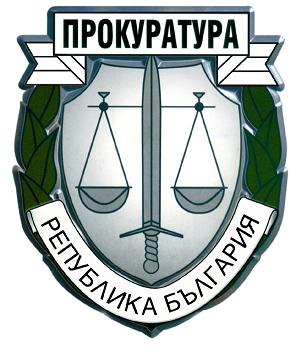 прокуратура на република българия БЮРО ПО ЗАЩИТА ПРИ ГЛАВНИЯ ПРОКУРОР№АртикулБрой /КомплектОписание1.НАСТИЛКА ЗА БОЙНИ ИЗКУСТВА1бр.За практикуване на бойни изкуства, техники и тактики за защита.Състав и описаниеНастилката да е съставена от меки постелки подредени по начин, препятстващ тяхното разместване. Да са  покрити с покривало за по-висока безопасност, износоустойчивост и хигиена.Технически параметриРазмери на настилката 100 кв.м.Размер на отделните елементи:2 000мм. х 1 000мм. Височина на всеки елемент:  не по-малко от 50мм.Материал за покривалото: винил с  двустранно PVC покритие. Конструктивни изисквания Постелките да образуват еднородна повърхност без по-високи или ниски части;Отклонението в зададените размери да не надвишава +/- 0.5%;Обхващайки периферията на тепиха, покривалото да ограничава свободното движение на постелките.Изисквания за ергономия и техническа естетикаОцветяване на покривалото: едноцветно (в сив, син или зелен цвят).Изисквания за безопасностЗакрепване/закопчаване на покривалото: велкро или алтернативен безопасен и надежден  способ.КомплектностБрой на съставните елементи: 50бр.Покривало с размер на лицевата част: 100 кв.м. (10м. Х 10м.)2.БОКСОВ ЧУВАЛ4бр.За практикуване на бокс, приложни техники за защита, кардио и аеробна тренировка. Състав и описаниеБоксовият чувал да е кожено или изработено от синтетичен материал цилиндрично тяло с пълнеж от гумени гранули, смес от гумени стърготини, дунапрен и парцали или друг материал, които придава на продукта равномерна плътност по цялата му повърхност.Технически параметриВисочина на цилиндричната част:от 150 до 160 см.Диаметър  на цилиндричната част:от 30 до 45 см. Конструктивни изисквания Наличие на усиленa външнa и вътрешнa  цилиндрична торба с пълнеж;Метален ринг за закрепване в горната  част на цилиндъра;Захващане на веригите за чувала чрез   метални капси или халки; Наличие на халки на веригите, за  закрепване към носещия карабинер. Изисквания за ергономия и техническа естетика Обработка срещу корозия на комплекта за закрепване;Изисквания за безопасностНадежден и безопасен комплект за  закрепване;Гладка повърхност без външни шевове;Умерена плътност. Изисквания към суровините, материалите и комплектуващите изделияВъншен цилиндър изработен от усилен винил;Пълнеж: смес от гумени гранули, дунапрен и парцали. КомплектностБоксов чувал;Комплект вериги и карабинер за закрепване.3.ТРЕНИРОВЪЧНИ ТОРБИТИП “BULGARIAN BAG” или еквивалент10бр.За функционална тренировка и мускулна издръжливост, развитие на анаеробен капацитетСъстав и описаниеТренировъчната торба да е кожено тяло с бъбрековидна форма с дръжки и ремъци, както и специално обшити „уши“ за тренировка на здрав хват.Технически параметриМодел със среден размер (Medium Range);Тегло от 10кг. до 12кг.Конструктивни изисквания Изработени от здрава естествена кожа;Дръжка и ремък във всеки от краищата;Кожени“Уши“ пришити за трениране на   хвата - 3бр;№АртикулБрой /КомплектОписание1.ОЛИМПИЙСКИ ЛОСТ4бр.За вдигане на тежести и практикуване на кросфит тренировки.Състав и описание Олимпийският лост представлява метален прът изработен от стомана със специални якостни свойства, в двата края на който са монтирани въртящи се  накрайници за дискове с различна тежест.Технически параметриОбщо тегло: 20кг.Обща дължина: от 210см. до 220см.Диаметър на въртящите се накрайници:  50 мм.Конструктивни изискванияДа е с накатка върху грифа за по здраво  захващане;Да е с лагери в накрайниците за тежести;Калибровка за прецизност и точност на   теглото;2.ДИСКОВЕ (ТЕЖЕСТИ) ЗА ОЛИМПИЙСКИ ЛОСТ 50бр.За увеличаване/намаляване на тежестта при практикуване на вдигане на тежести и кросфит тренировки.Състав и описаниеПредставляват дискове с различен диаметър и обозначение за теглото.Технически параметриТегло на всеки диск съответно:20кг., 15кг.,10кг., 5кг. и 2,5кг.Диаметър на вътрешния отвор: 51 мм.Конструктивни изискванияРъкохватки за хващане;Синтетично покрити повърхности  (каучуково или ПВЦ покритие); Изисквания за ергономия и техническа естетикаДа са с еднотипен дизайн (еднакъв брой ръкохватки); Да са с ясни теглови обозначения;Да са с оребряване на ръкохватките;Изисквания за безопасност Калибровка за прецизност и точност на теглото;КомплектностДиск 20кг.  -   10бр.Диск 15кг.    - 10бр.Диск 10кг.    - 10бр.Диск 5кг.      - 10бр.Диск 2,5кг.   - 10бр.3.ФИКСИРАЩА ВТУЛКА ЗА ОЛИМПИЙСКИ ЛОСТ8бр.За фиксиране на дисковете (и увеличаване на теглото) на олимпийския лостСъстав и описаниеПредставляват метална втулка с перчати винтове за неподвижно закрепване към въртящите се накрайници на лоста и винтов механизъм за пристягане и фиксиране на дисковете.Технически параметриТегло:  2,5кг.Диаметър на вътрешния отвор: 51 мм.Конструктивни изискванияДа е с перчати винтове за закрепване   към въртящите се накрайници;Да са с винтов механизъм за прстягане и  фиксиране на дисковете;Да са с отсъстват хлабини и луфтове  след затягане на винтовите механизми.Калибровка за прецизност и точност на теглото;4.НОРМАЛНО ОГЪНАТ ЛОСТ ( EZ ЛОСТ)1бр.За тренировка мускулите на ръцете, горната част на тялото и кросфит тренировки.Състав и описаниеEZ лостът представлява изкривен по специален начин метален прът изработен от стомана със специални якостни свойства, в двата края на който се нареждат дискове с различна тежест. Различната кривина на EZ лоста позволява по-удобен хват, за по-добро изолиране на тренираната мускулна група.Технически параметриТегло на лоста от 8кг. до 12кг.Дължина от 120см. до 160см.Диаметър на накрайниците с резба:30мм.Конструктивни изискванияНакрайниците да са с с резба и винт за   фиксиране на тежестите;Грифа на лоста да е с накатка, за по здраво захващане;Изисквания за безопасностКалибровка за прецизност и точност на теглото;Да отсъстват хлабини и луфтове след затягане на винтовете;КомплектностEZ лост нормално огънат с резба и 2бр притягащи винтове;5.СИЛНО ОГЪНАТ ЛОСТ ( EZ ЛОСТ)1 бр.За тренировка мускулите на ръцете, горната част на тялото и кросфит тренировки.Състав и описаниеEZ лостът представлява изкривен по специален начин метален прът изработен от стомана със специални якостни свойства, в двата края на който се нареждат дискове с различна тежест. Различната кривина на EZ лоста позволява по-удобен хват за по-добро изолиране на тренираната мускулна група.Технически параметриТегло на лоста от 8кг. до 12кг.Дължина от 120см. до 160см.Диаметър на накрайниците с резба:30мм.Конструктивни изискванияНакрайниците да са с резба и винт за  фиксиране на тежестите;Грифа на лоста да е с накатка, за по здраво захващане;Изисквания за безопасностКалибровка за прецизност и точност на теглото;Да отсъстват хлабини и луфтове след затягане на винтовете;КомплектностEZ лост нормално огънат с резба и 2бр притягащи винтове;6.РЪКОХВАТКА ЗА ДЪМБЕЛ12бр.За тренировка мускулите на ръцете, горната част на тялото и кросфит тренировки.Състав и описаниеРъкохватката за дъмбел представлява къса метална ръкохватка изработена от стомана със специални якостни свойства, в двата края на която се нареждат дискове с различна тежест.Технически параметриДължина: от 30см. до 40см.Диаметър на накрайниците с  резба:30мм.Конструктивни изискванияНакрайниците да са с резба и винт за   фиксиране на тежестите;Ръкохватката да е с накатка или  гумирано покритие, за по здраво  захващане;Изисквания за безопасностКалибровка за прецизност и точност на теглото;Да отсъстват хлабини и луфтове след затягане на винтовете;КомплектностРъкохватка с резба и 2бр притягащи винтове;7.ДИСКОВЕ ЗА ДЪМБЕЛИ И EZ ЛОСТ108бр.За увеличаване/намаляване на тежестта при практикуване на вдигане на тежести и кросфит тренировки.Състав и описаниеПредставляват дискове с различен диаметър и обозначение за теглото.Технически параметриТеглото на всеки диск да е съответно:10кг., 5кг. и 2,5кг.Диаметър на вътрешния отвор: 31 мм.Изисквания за безопасностДа са с ясни теглови обозначения;Калибровка за прецизност и точност на теглото; КомплектностДиск 10кг.  -   8бр.Диск 5кг.    - 50бр.Диск 2,5кг. - 50бр.8.ФИКСИРАЩА СКОБА ЗА EZ ЛОСТ10бр.За фиксиране на дискове върху EZ лостa.Състав и описаниеПредставляват метална спирална пружина с уширени краища за удобен хват, позволяваща надеждно закрепване, прстягане и фиксиране на дисковете към накрайниците на EZ лоста.Технически параметриДиаметър на вътрешния отвор - 31 мм.Конструктивни изискванияДа са тип метална спирална пружина;Да имат уширени краища (метални или  пластмасови) за удобно и лесно натягане  на пружината;Изисквания за безопасностДа отсъстват хлабини и луфтове след затягане на винтовете;9.ГИРА 24бр.За бой със сянка, кардио и аеробна тренировка.Състав и описаниеПредставлява ръкохватка с отлети от двете страни тежести и обозначение за теглото.Технически параметриТегло на всяка гира съответно: 1кг. и 3кг.Конструктивни изискванияДа е със синтетично покрити повърхности  (каучуково или ПВЦ покритие); Изисквания за ергономия и техническа естетикаГирите да са с еднотипен дизайн  (форма); Да са с ясни теглови обозначения;Изисквания за безопасност Калибровка за прецизност и точност на теглото;КомплектностГира 1кг.  -   12бр.Гира 3кг.    - 12бр. №АртикулБрой /КомплектОписаниеПРЕДЛОЖЕНИЕ НА УЧАСТНИКА1.НАСТИЛКА ЗА БОЙНИ ИЗКУСТВА1бр.За практикуване на бойни изкуства, техники и тактики за защита.Състав и описаниеНастилката да е съставена от меки постелки подредени по начин, препятстващ тяхното разместване. Да са  покрити с покривало за по-висока безопасност, износоустойчивост и хигиена.Технически параметриРазмери на настилката 100 кв.м.Размер на отделните елементи:2000мм. Х 1000мм. Височина на всеки елемент: не по-малко от 50мм.Материал за покривалото: винил с двустранно PVC покритие. Конструктивни изисквания Постелките да образуват еднородна повърхност без по-високи или ниски части;Отклонението в зададените размери да не надвишава +/- 0.5%;Обхващайки периферията на тепиха, покривалото да ограничава свободното движение на постелките.Изисквания за ергономия и техническа естетикаОцветяване на покривалото: едноцветно (в сив, син или зелен цвят).Изисквания за безопасностЗакрепване/закопчаване на покривалото: велкро или алтернативен безопасен и надежден  способ.КомплектностБрой на съставните елементи: 50бр.Покривало с размер на лицевата част: 100 кв.м. (10м. Х 10м.)2.БОКСОВ ЧУВАЛ4бр.За практикуване на бокс, приложни техники за защита, кардио и аеробна тренировка. Състав и описаниеБоксовия чувал да е кожено или изработено от синтетичен материал цилиндрично тяло с пълнеж от гумени гранули, смес от гумени стърготини, дунапрен и парцали или друг материал, които придава на продукта равномерна плътност по цялата му повърхност.Технически параметриВисочина на цилиндричната част: от 150 до 160 см.Диаметър  на цилиндричната част: от 30 до 45 см. Конструктивни изисквания Наличие на усиленa външнa и вътрешнa  цилиндрична торба с пълнеж;Метален ринг за закрепване в горната   част на цилиндъра;Захващане на веригите за чувала чрез    метални капси или халки; Наличие на халки на веригите, за закрепване към носещия карабинер. Изисквания за ергономия и техническа естетика Обработка срещу корозия на комплекта за закрепване;Изисквания за безопасностНадежден и безопасен комплект за закрепване;Гладка повърхност без външни шевове;Умерена плътност. Изисквания към суровините, материалите и комплектуващите изделияВъншен цилиндър изработен от усилен винил;Пълнеж: смес от гумени гранули, дунапрен и парцали. КомплектностБоксов чувал;Комплект вериги и карабинер за закрепване.3.ТРЕНИРОВЪЧНИ ТОРБИТИП “BULGARIAN BAG” или еквивалент10бр.За функционална тренировка и мускулна издръжливост, развитие на анаеробен капацитет;Състав и описаниеТренировъчната торба да е кожено тяло с бъбрековидна форма с дръжки и ремъци, както и специално обшити „уши“ за тренировка на здрав хват.Технически параметриМодел със среден размер (Medium Range);Тегло от 10кг. до 12кг.Конструктивни изисквания Изработени от здрава естествена кожа;Дръжка и ремък във всеки от краищата;Кожени“Уши“ пришити за трениране на   хвата - 3бр;№АртикулБрой /КомплектОписаниеПредложение на участника1.ОЛИМПИЙСКИ ЛОСТ4бр.За вдигане на тежести и практикуване на кросфит тренировки.Състав и описание Олимпийският лост представлява метален прът изработен от стомана със специални якостни свойства, в двата края на който са монтирани въртящи се  накрайници за дискове с различна тежест.Технически параметриОбщо тегло: 20кг.Обща дължина: от 210см. до 220см.Диаметър на въртящите се накрайници: 50 мм.Конструктивни изискванияДа е с накатка върху грифа за по здраво захващане;Да е с лагери в накрайниците за тежести;Калибровка за прецизност и точност на   теглото;2.ДИСКОВЕ (ТЕЖЕСТИ) ЗА ОЛИМПИЙСКИ ЛОСТ 50бр.За увеличаване/намаляване на тежестта при практикуване на вдигане на тежести и кросфит тренировки.Състав и описаниеПредставляват дискове с различен диаметър и обозначение за теглото.Технически параметриТегло на всеки диск съответно:20кг., 15кг.,10кг., 5кг. и 2,5кг.Диаметър на вътрешния отвор: 51 мм.Конструктивни изискванияРъкохватки за хващане;Синтетично покрити повърхности (каучуково или ПВЦ покритие); Изисквания за ергономия и техническа естетикаДа са с еднотипен дизайн (еднакъв брой ръкохватки); Да са с ясни теглови обозначения;Да са с оребряване на ръкохватките;Изисквания за безопасност Калибровка за прецизност и точност на теглото;КомплектностДиск 20кг.  -   10бр.Диск 15кг.    - 10бр.Диск 10кг.    - 10бр.Диск 5кг.      - 10бр.Диск 2,5кг.   - 10бр.3.ФИКСИРАЩА ВТУЛКА ЗА ОЛИМПИЙСКИ ЛОСТ8бр.За фиксиране на дисковете (и увеличаване на теглото) на олимпийския лостСъстав и описаниеПредставляват метална втулка с перчати винтове за неподвижно закрепване към въртящите се накрайници на лоста и винтов механизъм за пристягане и фиксиране на дисковете.Технически параметриТегло:  2,5кг.Диаметър на вътрешния отвор: 51 мм.Конструктивни изискванияДа е с перчати винтове за закрепване  към въртящите се накрайници;Да са с винтов механизъм за прстягане и  фиксиране на дисковете;Да са с отсъстват хлабини и луфтове  след затягане на винтовите механизми.Калибровка за прецизност и точност на теглото;4.НОРМАЛНО ОГЪНАТ ЛОСТ ( EZ ЛОСТ)1бр.За тренировка мускулите на ръцете, горната част на тялото и кросфит тренировки.Състав и описаниеEZ лостът представлява изкривен по специален начин метален прът изработен от стомана със специални якостни свойства, в двата края на който се нареждат дискове с различна тежест. Различната кривина на EZ лоста позволява по-удобен хват, за по-добро изолиране на тренираната мускулна група.Технически параметриТегло на лоста от 8кг. до 12кг.Дължина от 120см. до 160см.Диаметър на накрайниците с резба:30мм.Конструктивни изискванияНакрайниците да са с с резба и винт за фиксиране на тежестите;Грифа на лоста да е с накатка, за по здраво захващане;Изисквания за безопасностКалибровка за прецизност и точност на теглото;Да отсъстват хлабини и луфтове след затягане на винтовете;КомплектностEZ лост нормално огънат с резба и 2бр притягащи винтове;5.СИЛНО ОГЪНАТ ЛОСТ ( EZ ЛОСТ)1 бр.За тренировка мускулите на ръцете, горната част на тялото и кросфит тренировки.Състав и описаниеEZ лостът представлява изкривен по специален начин метален прът изработен от стомана със специални якостни свойства, в двата края на който се нареждат дискове с различна тежест. Различната кривина на EZ лоста позволява по-удобен хват за по-добро изолиране на тренираната мускулна група.Технически параметриТегло на лоста от 8кг. до 12кг.Дължина от 120см. до 160см.Диаметър на накрайниците с  резба:30мм.Конструктивни изискванияНакрайниците да са с резба и винт за  фиксиране на тежестите;Грифа на лоста да е с накатка, за по здраво захващане;Изисквания за безопасностКалибровка за прецизност и точност на теглото;Да отсъстват хлабини и луфтове след затягане на винтовете;КомплектностEZ лост нормално огънат с резба и 2бр притягащи винтове;6.РЪКОХВАТКА ЗА ДЪМБЕЛ12бр.За тренировка мускулите на ръцете, горната част на тялото и кросфит тренировки.Състав и описаниеРъкохватката за дъмбел представлява къса метална ръкохватка изработена от стомана със специални якостни свойства, в двата края на която се нареждат дискове с различна тежест.Технически параметриДължина: от 30см. до 40см.Диаметър на накрайниците с  резба:30мм.Конструктивни изискванияНакрайниците да са с резба и винт за фиксиране на тежестите;Ръкохватката да е с накатка или  гумирано покритие, за по здраво  захващане;Изисквания за безопасностКалибровка за прецизност и точност на теглото;Да отсъстват хлабини и луфтове след затягане на винтовете;КомплектностРъкохватка с резба и 2бр притягащи винтове;7.ДИСКОВЕ ЗА ДЪМБЕЛИ И EZ ЛОСТ108бр.За увеличаване/намаляване на тежестта при практикуване на вдигане на тежести и кросфит тренировки.Състав и описаниеПредставляват дискове с различен диаметър и обозначение за теглото.Технически параметриТеглото на всеки диск да е съответно: 10кг., 5кг. и 2,5кг.Диаметър на вътрешния отвор: 31 мм.Изисквания за безопасностДа са с ясни теглови обозначения;Калибровка за прецизност и точност на теглото; КомплектностДиск 10кг.  -   8бр.Диск 5кг.    - 50бр.Диск 2,5кг. - 50бр.8.ФИКСИРАЩА СКОБА ЗА EZ ЛОСТ10бр.За фиксиране на дискове върху EZ лостa.Състав и описаниеПредставляват метална спирална пружина с уширени краища за удобен хват, позволяваща надеждно закрепване, прстягане и фиксиране на дисковете към накрайниците на EZ лоста.Технически параметриДиаметър на вътрешния отвор - 31 мм.Конструктивни изискванияДа са тип метална спирална пружина;Да имат уширени краища (метални или  пластмасови) за удобно и лесно натягане    на пружината;Изисквания за безопасностДа отсъстват хлабини и луфтове след  затягане на винтовете;9.ГИРА 24бр.За бой със сянка, кардио и аеробна тренировка.Състав и описаниеПредставлява ръкохватка с отлети от двете страни тежести и обозначение за теглото.Технически параметриТегло на всяка гира съответно: 1кг. и 3кг.Конструктивни изискванияДа е със синтетично покрити повърхности  (каучуково или ПВЦ покритие); Изисквания за ергономия и техническа естетикаГирите да са с еднотипен дизайн  (форма); Да са с ясни теглови обозначения;Изисквания за безопасност Калибровка за прецизност и точност на теглото;КомплектностГира 1кг.  -   12бр.Гира 3кг.    - 12бр. №АртикулБройединична ценав лв. без ддсобща цена влв. без ддсК5=к3хк4123451.Настилка за бойни изкуства1бр.2.Боксов чувал4бр.3.Тренировъчни торбитип “Bulgarian bag” или еквивалент10бр.Обща стойност на стоките обособена позиция № 1 …………………………………….(цифром и  словом)Обща стойност на стоките обособена позиция № 1 …………………………………….(цифром и  словом)Обща стойност на стоките обособена позиция № 1 …………………………………….(цифром и  словом)Обща стойност на стоките обособена позиция № 1 …………………………………….(цифром и  словом)Обща стойност на стоките обособена позиция № 1 …………………………………….(цифром и  словом)№АртикулБройединична ценав лв. без ддсобща цена влв. без ддсК5=к3хк4123451.Олимпийски лост4бр.2.Дискове (тежести) за олимпийски лост , от които:50бр., от които--2.Диск 20кг. 10бр.2.Диск 15кг. 10бр.2.Диск 10кг. 10бр.2.Диск 5кг. 10бр.2.Диск 2,5кг.10бр.3.Фиксираща втулка за олимпийски лост8бр.4.Нормално огънат лост ( ez лост)1бр.5.Силно огънат лост     ( ez лост)1бр.6.Ръкохватка за дъмбел12бр.7.Дискове за дъмбели и ez лост, от които: 108 бр., от които--7.Диск 10кг. 8 бр. 7.Диск 5кг. 50 бр. 7.Диск 2,5кг50 бр.8.Фиксираща скоба за EZ лост10 бр.9.Гири, от които:24 бр., от които--9.Гири  1 кг.12бр.9.Гири 3 кг.12бр.Обща стойност на стоките обособена позиция № 2 …………………………………….(цифром и  словом)Обща стойност на стоките обособена позиция № 2 …………………………………….(цифром и  словом)Обща стойност на стоките обособена позиция № 2 …………………………………….(цифром и  словом)Обща стойност на стоките обособена позиция № 2 …………………………………….(цифром и  словом)Обща стойност на стоките обособена позиция № 2 …………………………………….(цифром и  словом)